Ben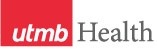 WEEKLY RELAYSWEEKLY RELAYSNov. 1, 2018YOUR DEPARTMENT NEWS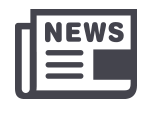 YOUR DEPARTMENT NEWSYOUR DEPARTMENT NEWSUTMB NEWS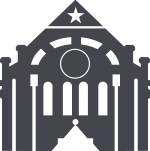 UTMB NEWSOEAThe last weeks have been busy with multiple professional development conferences, including: the Association of American Medical Colleges (AAMC) (and related sub group meetings), the Generalists in Medical Education, and the Directors of Clinical Simulation Courses (DOCS). We are fortunate to have had representation by multiple faculty, staff and students at these and other conferences this year. UTMB is a formidable presence in the world of medical education and we are very proud of the scholarly work and leadership roles of our faculty staff and students.Please join me in congratulating Dr. Karen Szauter and others on their recent work at AAMC (see below). Stay tuned for more news about presentations workshops, and awards from conferences!Don't Ask, or Don't Tell: Substance Use Data Collection and Reporting by Medical Students. Oral abstract presentation. Karen Szauter, Dawnelle Schatte, Michael Ainsworth. Learn Serve Lead, 2018 annual meeting of the Association of American Medical CollegesLearning Amid Disruptions: Exploring Learning Experiences in Challenging Circumstances. Multi-institutional Panel Discussion to address managing the learning environment at times of disruption. OEAThe last weeks have been busy with multiple professional development conferences, including: the Association of American Medical Colleges (AAMC) (and related sub group meetings), the Generalists in Medical Education, and the Directors of Clinical Simulation Courses (DOCS). We are fortunate to have had representation by multiple faculty, staff and students at these and other conferences this year. UTMB is a formidable presence in the world of medical education and we are very proud of the scholarly work and leadership roles of our faculty staff and students.Please join me in congratulating Dr. Karen Szauter and others on their recent work at AAMC (see below). Stay tuned for more news about presentations workshops, and awards from conferences!Don't Ask, or Don't Tell: Substance Use Data Collection and Reporting by Medical Students. Oral abstract presentation. Karen Szauter, Dawnelle Schatte, Michael Ainsworth. Learn Serve Lead, 2018 annual meeting of the Association of American Medical CollegesLearning Amid Disruptions: Exploring Learning Experiences in Challenging Circumstances. Multi-institutional Panel Discussion to address managing the learning environment at times of disruption. OEAThe last weeks have been busy with multiple professional development conferences, including: the Association of American Medical Colleges (AAMC) (and related sub group meetings), the Generalists in Medical Education, and the Directors of Clinical Simulation Courses (DOCS). We are fortunate to have had representation by multiple faculty, staff and students at these and other conferences this year. UTMB is a formidable presence in the world of medical education and we are very proud of the scholarly work and leadership roles of our faculty staff and students.Please join me in congratulating Dr. Karen Szauter and others on their recent work at AAMC (see below). Stay tuned for more news about presentations workshops, and awards from conferences!Don't Ask, or Don't Tell: Substance Use Data Collection and Reporting by Medical Students. Oral abstract presentation. Karen Szauter, Dawnelle Schatte, Michael Ainsworth. Learn Serve Lead, 2018 annual meeting of the Association of American Medical CollegesLearning Amid Disruptions: Exploring Learning Experiences in Challenging Circumstances. Multi-institutional Panel Discussion to address managing the learning environment at times of disruption. Latest Pulse video update offers thanks to employees for their work during The Joint Commission visit:In the newest Pulse video, which was recorded Oct. 30 and posted to the web Oct. 31, President Callender thanks employees for their hard work and dedication before and during the visit by The Joint Commission surveyors, which took place from Oct. 23-26. As a reminder, there are multiple ways to access the Pulse video messages. In addition to the recap in Weekly Relays, you can watch and listen to the videos from the Office of the President website (http://www.utmb.edu/president/pulse). Modern web browsers work best. If you are at a PC without audio or speakers, you can turn on closed captioning on the website, by clicking the “CC” symbol in the video player toolbar. You will see captions if the sound is muted. Or, you can access the transcripts that accompany each video on the website. If you are a social media user, the videos (with subtitles) are posted to the UTMB employee Facebook page, I Am UTMB. (www.facebook.com/IamUTMB/).Election Day (Nov. 6) polling location at Rebecca Sealy Building for Galveston County registered voters:Anyone registered to vote in Galveston County may cast their ballot on Election Day (Nov. 6) at the polling location in the Rebecca Sealy Building on the Galveston Campus, Rooms 1.104/1.106, from 7 a.m. to 7 p.m. The UTMB Galveston Campus map is available at www.utmb.edu/map for reference. For more information, call the Galveston County Clerk’s office at (409) 770-5108 or go to www.galvestonvotes.org. If you live or work outside of Galveston County, please check your local county clerk’s office for voting information in your area.UTMB Health Clear Lake Campus hiring event for current employees:To prepare for the opening of the Clear Lake Campus, UTMB will hold a special hiring event for current employees interested in working at the new location. The event will take place Nov. 5 and 6 from 9 a.m. to 2:30 p.m. at the Clear Lake Campus Hospital, 200 Blossom St., Webster, TX 77598. Interested employees may visit https://www.utmb.edu/careers/hiring/ to learn more about the positions available and to register for the event.Angleton Danbury Campus receives neonatal facility designation:The Texas Department of State Health Services designated the Angleton Danbury Campus Hospital’s as a Level 1 Neonatal Facility (Well Nursery) in Perinatal Care Region-R. The designation is valid for three years. The Department of State Health Services noted that the hospital was to be “commended for its commitment to ensure quality care for neonatal patients in your area.”Latest Pulse video update offers thanks to employees for their work during The Joint Commission visit:In the newest Pulse video, which was recorded Oct. 30 and posted to the web Oct. 31, President Callender thanks employees for their hard work and dedication before and during the visit by The Joint Commission surveyors, which took place from Oct. 23-26. As a reminder, there are multiple ways to access the Pulse video messages. In addition to the recap in Weekly Relays, you can watch and listen to the videos from the Office of the President website (http://www.utmb.edu/president/pulse). Modern web browsers work best. If you are at a PC without audio or speakers, you can turn on closed captioning on the website, by clicking the “CC” symbol in the video player toolbar. You will see captions if the sound is muted. Or, you can access the transcripts that accompany each video on the website. If you are a social media user, the videos (with subtitles) are posted to the UTMB employee Facebook page, I Am UTMB. (www.facebook.com/IamUTMB/).Election Day (Nov. 6) polling location at Rebecca Sealy Building for Galveston County registered voters:Anyone registered to vote in Galveston County may cast their ballot on Election Day (Nov. 6) at the polling location in the Rebecca Sealy Building on the Galveston Campus, Rooms 1.104/1.106, from 7 a.m. to 7 p.m. The UTMB Galveston Campus map is available at www.utmb.edu/map for reference. For more information, call the Galveston County Clerk’s office at (409) 770-5108 or go to www.galvestonvotes.org. If you live or work outside of Galveston County, please check your local county clerk’s office for voting information in your area.UTMB Health Clear Lake Campus hiring event for current employees:To prepare for the opening of the Clear Lake Campus, UTMB will hold a special hiring event for current employees interested in working at the new location. The event will take place Nov. 5 and 6 from 9 a.m. to 2:30 p.m. at the Clear Lake Campus Hospital, 200 Blossom St., Webster, TX 77598. Interested employees may visit https://www.utmb.edu/careers/hiring/ to learn more about the positions available and to register for the event.Angleton Danbury Campus receives neonatal facility designation:The Texas Department of State Health Services designated the Angleton Danbury Campus Hospital’s as a Level 1 Neonatal Facility (Well Nursery) in Perinatal Care Region-R. The designation is valid for three years. The Department of State Health Services noted that the hospital was to be “commended for its commitment to ensure quality care for neonatal patients in your area.”TOPICSLEGEND	PATIENT CARE	EDUCATION & RESEARCH	INSTITUTIONAL SUPPORT	CMC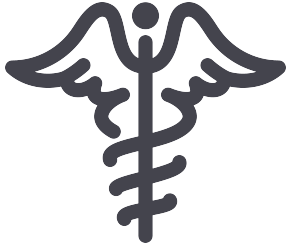 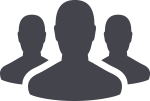 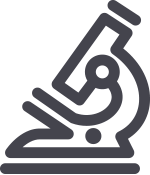 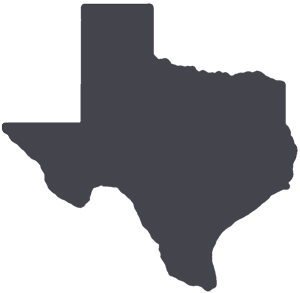 	PATIENT CARE	EDUCATION & RESEARCH	INSTITUTIONAL SUPPORT	CMC	PATIENT CARE	EDUCATION & RESEARCH	INSTITUTIONAL SUPPORT	CMC	PATIENT CARE	EDUCATION & RESEARCH	INSTITUTIONAL SUPPORT	CMCAROUND UTMB (Use the legend above to quickly find items of interest to your team)AROUND UTMB (Use the legend above to quickly find items of interest to your team)AROUND UTMB (Use the legend above to quickly find items of interest to your team)AROUND UTMB (Use the legend above to quickly find items of interest to your team)AROUND UTMB (Use the legend above to quickly find items of interest to your team)Live downlink with International Space Station astronaut, UTMB professor set for Nov. 2UTMB will host a live NASA In-Flight Education Downlink with UTMB’s Dr. Serena Auñón-Chancellor, a clinical assistant professor and NASA astronaut who is currently onboard the International Space Station. The downlink begins at 10:30 a.m. Nov. 2 in Levin Hall on the Galveston Campus and is an opportunity for the public to attend and view the live interview from the ISS. Auñón-Chancellor completed her aerospace and internal medicine residencies and earned a master’s degree in public health from UTMB.Registration underway for Veterans Day Celebration Luncheon:Limited seating is still available for UTMB’s annual Veterans Day Celebration Luncheon, which will be held Nov. 8 from 11:30 a.m. to 1 p.m. in the Levin Hall Dining Room on the Galveston Campus. Keynote speakers are Donny Daughenbaugh, a Purple Heart recipient and vice president of the Coalition to Salute America’s Heroes, and Dr. Victor S. Jackson, a UTMB physician and a senior airman in the U.S. Air Force. To RSVP, please contact the Office of University Events at events.oua@utmb.edu or (409) 747-6735.New PeopleSoft Inventory Management module:On Nov. 5, UTMB Supply Chain will transition the ordering of all “stock warehouse item” orders from the Digimax system to the new Inventory Management module of the PeopleSoft FMS 9.2 platform. In order to facilitate a smooth transition to the new system, the Digimax system will not be available for ordering after 4 p.m. on Nov. 2 and all of the FMS system will be unavailable from 6 p.m. on Nov. 2 until 6 p.m. on Nov. 4. To attend one of the upcoming training webinars, please visit the Information Services Training Calendar. For more information, please visit PeopleSoft FMS Inventory Management Implementation or email Materials.Mgmt@utmb.edu. Live downlink with International Space Station astronaut, UTMB professor set for Nov. 2UTMB will host a live NASA In-Flight Education Downlink with UTMB’s Dr. Serena Auñón-Chancellor, a clinical assistant professor and NASA astronaut who is currently onboard the International Space Station. The downlink begins at 10:30 a.m. Nov. 2 in Levin Hall on the Galveston Campus and is an opportunity for the public to attend and view the live interview from the ISS. Auñón-Chancellor completed her aerospace and internal medicine residencies and earned a master’s degree in public health from UTMB.Registration underway for Veterans Day Celebration Luncheon:Limited seating is still available for UTMB’s annual Veterans Day Celebration Luncheon, which will be held Nov. 8 from 11:30 a.m. to 1 p.m. in the Levin Hall Dining Room on the Galveston Campus. Keynote speakers are Donny Daughenbaugh, a Purple Heart recipient and vice president of the Coalition to Salute America’s Heroes, and Dr. Victor S. Jackson, a UTMB physician and a senior airman in the U.S. Air Force. To RSVP, please contact the Office of University Events at events.oua@utmb.edu or (409) 747-6735.New PeopleSoft Inventory Management module:On Nov. 5, UTMB Supply Chain will transition the ordering of all “stock warehouse item” orders from the Digimax system to the new Inventory Management module of the PeopleSoft FMS 9.2 platform. In order to facilitate a smooth transition to the new system, the Digimax system will not be available for ordering after 4 p.m. on Nov. 2 and all of the FMS system will be unavailable from 6 p.m. on Nov. 2 until 6 p.m. on Nov. 4. To attend one of the upcoming training webinars, please visit the Information Services Training Calendar. For more information, please visit PeopleSoft FMS Inventory Management Implementation or email Materials.Mgmt@utmb.edu. Live downlink with International Space Station astronaut, UTMB professor set for Nov. 2UTMB will host a live NASA In-Flight Education Downlink with UTMB’s Dr. Serena Auñón-Chancellor, a clinical assistant professor and NASA astronaut who is currently onboard the International Space Station. The downlink begins at 10:30 a.m. Nov. 2 in Levin Hall on the Galveston Campus and is an opportunity for the public to attend and view the live interview from the ISS. Auñón-Chancellor completed her aerospace and internal medicine residencies and earned a master’s degree in public health from UTMB.Registration underway for Veterans Day Celebration Luncheon:Limited seating is still available for UTMB’s annual Veterans Day Celebration Luncheon, which will be held Nov. 8 from 11:30 a.m. to 1 p.m. in the Levin Hall Dining Room on the Galveston Campus. Keynote speakers are Donny Daughenbaugh, a Purple Heart recipient and vice president of the Coalition to Salute America’s Heroes, and Dr. Victor S. Jackson, a UTMB physician and a senior airman in the U.S. Air Force. To RSVP, please contact the Office of University Events at events.oua@utmb.edu or (409) 747-6735.New PeopleSoft Inventory Management module:On Nov. 5, UTMB Supply Chain will transition the ordering of all “stock warehouse item” orders from the Digimax system to the new Inventory Management module of the PeopleSoft FMS 9.2 platform. In order to facilitate a smooth transition to the new system, the Digimax system will not be available for ordering after 4 p.m. on Nov. 2 and all of the FMS system will be unavailable from 6 p.m. on Nov. 2 until 6 p.m. on Nov. 4. To attend one of the upcoming training webinars, please visit the Information Services Training Calendar. For more information, please visit PeopleSoft FMS Inventory Management Implementation or email Materials.Mgmt@utmb.edu. Live downlink with International Space Station astronaut, UTMB professor set for Nov. 2UTMB will host a live NASA In-Flight Education Downlink with UTMB’s Dr. Serena Auñón-Chancellor, a clinical assistant professor and NASA astronaut who is currently onboard the International Space Station. The downlink begins at 10:30 a.m. Nov. 2 in Levin Hall on the Galveston Campus and is an opportunity for the public to attend and view the live interview from the ISS. Auñón-Chancellor completed her aerospace and internal medicine residencies and earned a master’s degree in public health from UTMB.Registration underway for Veterans Day Celebration Luncheon:Limited seating is still available for UTMB’s annual Veterans Day Celebration Luncheon, which will be held Nov. 8 from 11:30 a.m. to 1 p.m. in the Levin Hall Dining Room on the Galveston Campus. Keynote speakers are Donny Daughenbaugh, a Purple Heart recipient and vice president of the Coalition to Salute America’s Heroes, and Dr. Victor S. Jackson, a UTMB physician and a senior airman in the U.S. Air Force. To RSVP, please contact the Office of University Events at events.oua@utmb.edu or (409) 747-6735.New PeopleSoft Inventory Management module:On Nov. 5, UTMB Supply Chain will transition the ordering of all “stock warehouse item” orders from the Digimax system to the new Inventory Management module of the PeopleSoft FMS 9.2 platform. In order to facilitate a smooth transition to the new system, the Digimax system will not be available for ordering after 4 p.m. on Nov. 2 and all of the FMS system will be unavailable from 6 p.m. on Nov. 2 until 6 p.m. on Nov. 4. To attend one of the upcoming training webinars, please visit the Information Services Training Calendar. For more information, please visit PeopleSoft FMS Inventory Management Implementation or email Materials.Mgmt@utmb.edu. Live downlink with International Space Station astronaut, UTMB professor set for Nov. 2UTMB will host a live NASA In-Flight Education Downlink with UTMB’s Dr. Serena Auñón-Chancellor, a clinical assistant professor and NASA astronaut who is currently onboard the International Space Station. The downlink begins at 10:30 a.m. Nov. 2 in Levin Hall on the Galveston Campus and is an opportunity for the public to attend and view the live interview from the ISS. Auñón-Chancellor completed her aerospace and internal medicine residencies and earned a master’s degree in public health from UTMB.Registration underway for Veterans Day Celebration Luncheon:Limited seating is still available for UTMB’s annual Veterans Day Celebration Luncheon, which will be held Nov. 8 from 11:30 a.m. to 1 p.m. in the Levin Hall Dining Room on the Galveston Campus. Keynote speakers are Donny Daughenbaugh, a Purple Heart recipient and vice president of the Coalition to Salute America’s Heroes, and Dr. Victor S. Jackson, a UTMB physician and a senior airman in the U.S. Air Force. To RSVP, please contact the Office of University Events at events.oua@utmb.edu or (409) 747-6735.New PeopleSoft Inventory Management module:On Nov. 5, UTMB Supply Chain will transition the ordering of all “stock warehouse item” orders from the Digimax system to the new Inventory Management module of the PeopleSoft FMS 9.2 platform. In order to facilitate a smooth transition to the new system, the Digimax system will not be available for ordering after 4 p.m. on Nov. 2 and all of the FMS system will be unavailable from 6 p.m. on Nov. 2 until 6 p.m. on Nov. 4. To attend one of the upcoming training webinars, please visit the Information Services Training Calendar. For more information, please visit PeopleSoft FMS Inventory Management Implementation or email Materials.Mgmt@utmb.edu. Live downlink with International Space Station astronaut, UTMB professor set for Nov. 2UTMB will host a live NASA In-Flight Education Downlink with UTMB’s Dr. Serena Auñón-Chancellor, a clinical assistant professor and NASA astronaut who is currently onboard the International Space Station. The downlink begins at 10:30 a.m. Nov. 2 in Levin Hall on the Galveston Campus and is an opportunity for the public to attend and view the live interview from the ISS. Auñón-Chancellor completed her aerospace and internal medicine residencies and earned a master’s degree in public health from UTMB.Registration underway for Veterans Day Celebration Luncheon:Limited seating is still available for UTMB’s annual Veterans Day Celebration Luncheon, which will be held Nov. 8 from 11:30 a.m. to 1 p.m. in the Levin Hall Dining Room on the Galveston Campus. Keynote speakers are Donny Daughenbaugh, a Purple Heart recipient and vice president of the Coalition to Salute America’s Heroes, and Dr. Victor S. Jackson, a UTMB physician and a senior airman in the U.S. Air Force. To RSVP, please contact the Office of University Events at events.oua@utmb.edu or (409) 747-6735.New PeopleSoft Inventory Management module:On Nov. 5, UTMB Supply Chain will transition the ordering of all “stock warehouse item” orders from the Digimax system to the new Inventory Management module of the PeopleSoft FMS 9.2 platform. In order to facilitate a smooth transition to the new system, the Digimax system will not be available for ordering after 4 p.m. on Nov. 2 and all of the FMS system will be unavailable from 6 p.m. on Nov. 2 until 6 p.m. on Nov. 4. To attend one of the upcoming training webinars, please visit the Information Services Training Calendar. For more information, please visit PeopleSoft FMS Inventory Management Implementation or email Materials.Mgmt@utmb.edu. DID YOU KNOW?UTMB has an application for mobile devices that’s designed to help keep you safe. The UTMB Safe app is free and available in the Apple App Store and on Google Play. The app features emergency contacts, campus maps, crisis alerts, in-app tip reporting, location-services features and much more. One of the more advanced Safe app features is the ability for users near the Galveston Campus to receive a “virtual walk home” or a walk to your vehicle. To initiate the virtual walk, users log in and tell the police dispatchers their destination. The dispatchers then track the user’s progress while staying in contact with the user via either text message or—at the user’s discretion—a personal conversation through the App’s Mobile Blue Light feature. The Safe app is another way UTMB is helping to keep our campus community safe, and you are encouraged to download it now.DID YOU KNOW?UTMB has an application for mobile devices that’s designed to help keep you safe. The UTMB Safe app is free and available in the Apple App Store and on Google Play. The app features emergency contacts, campus maps, crisis alerts, in-app tip reporting, location-services features and much more. One of the more advanced Safe app features is the ability for users near the Galveston Campus to receive a “virtual walk home” or a walk to your vehicle. To initiate the virtual walk, users log in and tell the police dispatchers their destination. The dispatchers then track the user’s progress while staying in contact with the user via either text message or—at the user’s discretion—a personal conversation through the App’s Mobile Blue Light feature. The Safe app is another way UTMB is helping to keep our campus community safe, and you are encouraged to download it now.